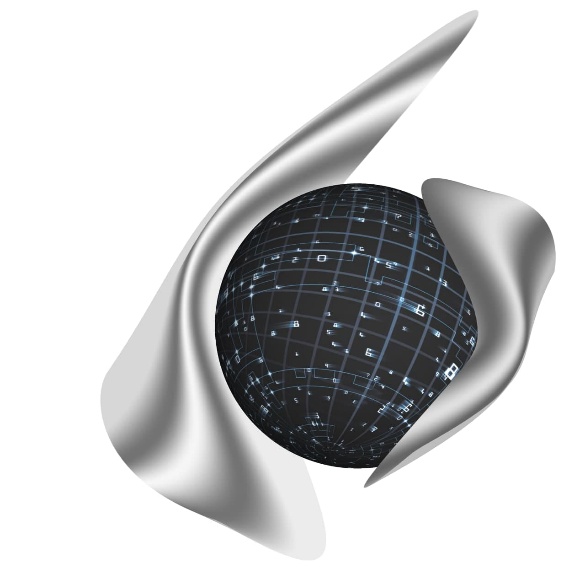 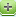 Открытые Бизнес Технологииул. Балонина, д.2а, г. Волгоград, 400131ИНН 3441019145, ОГРН 1023402458397Тел./факс: 8 (8442) 34-56-78, e-mail: reception@obt-vlg.ruОбзор основных изменений законодательства на 2020-2021 гг. Волгоград 2021Утверждены изменения к Инструкции № 157н:-Введены новые счета учета, -Новые требования к электронным кассовым документам,-Новая аналитика счетов. Изменения в Инструкцию № 157н внесены Минфином в приказе от 14.09.2020 № 198н (вступил в силу 17 октября 2020 года). Изменения к Инструкции № 157н применяются в три этапа:В 2020 году – в части аналитического учета к балансовым и забалансовым счетам. Изменения необходимо зафиксировать в учетной политике учреждения.При формировании отчетности на 1 января 2021 года.С 2021 года.Какие изменения можно применять в 2020 годуДополнены правила аналитического учета на балансовых и забалансовых счетах: Учреждение вправе применять эти изменения в 2020 году, если закрепит такое решение в учетной политике. Если не закрепит, изменения надо применять с даты, установленной в пункте 2 приказа № 198н, – в отчетности на 1 января 2021 года или при ведении учета с 2021 года.Какие изменения применять с 2021 годаВведены буквенные обозначения для учета видов нематериальных активов:N «Научные исследования (научно-исследовательские разработки)»;R «Опытно-конструкторские и технологические разработки»;I «Программное обеспечение и базы данных»;D «Иные объекты интеллектуальной собственности».Например, компьютерные программы (исключительные права) надо будет учитывать на счете 102.0I «Программное обеспечение и базы данных». Аналогичный буквенный код будет применяться при учете вложений в НМА, начислении амортизации и обесценения, при получении в аренду.Неисключительные права на НМА со сроком использования более 12 месяцев отражаются на 11160.Добавлены счета для исправления ошибок прошлых лет, выявленных органами контроля:304.66 «Иные расчеты года, предшествующего отчетному, выявленные по контрольным мероприятиям»;304.76 «Иные расчеты прошлых лет, выявленные по контрольным мероприятиям»;401.16 «Доходы финансового года, предшествующего отчетному, выявленные по контрольным мероприятиям»;401.17 «Доходы прошлых финансовых лет, выявленные по контрольным мероприятиям»;401.26 «Расходы финансового года, предшествующего отчетному, выявленные по контрольным мероприятиям»;401.27 «Расходы прошлых финансовых лет, выявленные по контрольным мероприятиям».Перенос остатков по счетам на новую аналитикуДля переноса остатков по счетам на новую аналитику, пользователям необходимо выполнить следующие действия:!!!Для того, чтобы осуществить перенос остатков по счетам на начало очередного года на новую аналитику – необходимо обновить план счетов и набор аналитик учреждения!!!Для этого необходимо обратиться в службу технической поддержки для доведения плана счетов и аналитик до учреждения.В Картотеках НФА на балансе воспользоваться функцией переноса остатков на новый год межотчетным периодом.Картотека ОС: -Функции – Перенос остатков ОС на очередной год.Перенос осуществлять в разрезе мест хранения. Документ формировать датой 31.12.2020.Картотека НМА:-Функции – Перенос остатков НМА на очередной год.Перенос осуществлять в разрезе мест хранения. Документ формировать датой 31.12.2020.Картотека НПА:-Функции – Перенос остатков НПА на очередной год.Перенос осуществлять в разрезе мест хранения. Документ формировать датой 31.12.2020.Для забалансовых счетов имущества также в межотчетный период необходимо сделать перенос остатков на очередной год.В соответствии с настроенной учетной политикой в картотеке НФА на забалансовых счетах (001, 021, 025…) выбрать:- Функции – Перенос остатков НФА на заб.счетах на очередной год. Перенос осуществлять в разрезе мест хранения. Документ формировать датой 31.12.2020.Для переноса МЗ на балансовых и забалансовых счетах (105хх, 002, 007, 009 и т.д.) на новую аналитику необходимо выполнить функцию:-Администрирование – Закрытие года – Функции – Перенос остатков на начало очередного года в разрезе номенклатуры.Перенос осуществлять в разрезе мест хранения и иной необходимой аналитики (есть возможность смены КБК). Документ формировать датой 31.12.2020.Для переноса на новую аналитику БСО необходимо выполнить соответствующую функцию в Реестре бланков строгой отчетности.Реестр бланков строгой отчетности – функции – Перенос остатков БСО на очередной год.Для переноса на новую аналитику прочих забалансовых и балансовых счетов (004, 020, 303хх и т.д.) необходимо сформировать документы в:- Администрирование - Закрытие года – функции - Перенос остатков на начало очередного года. Пояснения по справочникам аналитики:- Аналитика «Места хранения» является облачной, но пользователи самостоятельно вносят в справочник необходимые значения. (Справочники – Справочники НФА – Места хранения)- Аналитика по контрагентам подтягивается из справочника «Дебиторы/кредиторы» и дополнительной настройки не требует.(Справочники – Дебиторы/кредиторы)- Аналитика «Лицевые и банковские счета» использует справочник существующих лицевых счетов учреждения, занесенных в банковские реквизиты.(Настройка учреждения – Вкладка Реквизиты – Банковские реквизиты).- Аналитики «Виды заимствования», «Виды резервов», «Учетные номера БО», «Учетные номера ДО», «Виды ДО», «ИКЗ», «Виды отложенных обязательств» создается локально на учреждении и заполняется пользователями самостоятельно.(Справочники – Универсальные справочники).- Аналитики «УИН», «Виды путевок», «Аналитика ТС», «Виды долга», резервов» являются облачными, они добавляются на учреждение администраторами системы по заявке пользователя.!!!Подробная инструкция по функциям переноса остатков на начало очередного года находится в модуле Барс.Бюджет.Бухгалтерия в пункте меню «Методические рекомендации». Вы можете осуществить перенос счетов на новую аналитику самостоятельно, следуя инструкциям, либо обратиться в техническую поддержку ООО «ОБТ» к специалисту по Барс.Бюджет.Бухгалтерия по тел.: (8442) 34-56-78 либо оставить заявку через обратную связь в модуле «Бухгалтерия».Номер счетаНовая аналитика101ххМеста хранения102ххМеста хранения103ххМеста хранения, МОЛ.105ххМеста хранения10690Контрагенты107ххКонтрагенты111ххМеста хранения, контрагенты20101Лицевые и банковские счета, вид валюты20134МОЛ20135МОЛ204ххКонтрагенты207ххВиды заимствований21010Контрагенты21002Лицевые и банковские счета, вид валюты21003Лицевые и банковские счета, вид валюты21004Лицевые и банковские счета, вид валюты21005Контрагент, вид валюты303ххКонтрагенты30401Контрагенты30403Контрагенты30405Лицевые и банковские счета, вид валюты40140Контрагенты40160Контрагенты и виды резервов50201Учетные номера БО50202Учетные номера ДО и виды ДО50207ИКЗ502Х9Контрагенты и виды отложенных обязательств001Места хранения, контрагенты, аналитика по КОСГУ002Места хранения, контрагенты003Места хранения004УИН005Контрагенты007Места хранения008Места хранения, контрагенты, виды путевок009Аналитика ТС010Места хранения011Виды долга017Лицевые и банковские счета, вид валюты018Лицевые и банковские счета, вид валюты020Контрагенты021Места хранения022Контрагенты024Места хранения, аналитика по КОСГУ025Места хранения, аналитика по КОСГУ026Места хранения, аналитика по КОСГУ027Места хранения, аналитика по КОСГУ